You are Invited!To Join the PIONEER LIBRARY CLASSROOM!When:  Now!How:  Follow These 3 Easy Steps: Go to your Google Apps (upper right hand corner dots that make a square) or  http://google.classroom.com/    Click on “Classroom” or the Classes pageand click “+” (upper right hand corner)  > join a class.Enter this code:    twan7s5    and click join!Can’t Wait to See You There!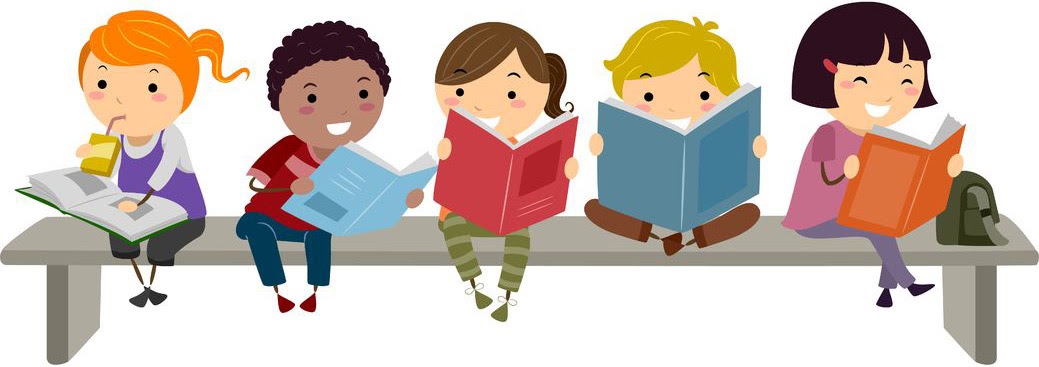 